Bulletin / Banner Change Transmittal Form[X]	Undergraduate Curriculum Council  [ ]	Graduate CouncilSigned paper copies of proposals submitted for consideration are no longer required. Please type approver name and enter date of approval.  Email completed proposals to curriculum@astate.edu for inclusion in curriculum committee agenda. 1.Contact Person (Name, Email Address, Phone Number)2.Proposed Change3.Effective Date4.Justification – The course will entirely replace Communication Research Methods as a required research methods course for all Strategic Communication majors and thus has been redesigned to focus more heavily on research methodology. The course will not look at the management of client-agency relationships anymore, but focus on how to find consumer insights by various applied research methods, such as interviewing, focus groups, and survey questionnaires, in advertising planning. Bulletin ChangesDEPARTMENT OF COMMUNICATION Advertising (AD)AD 3023.         Principles of Advertising             Advertising history, theory and practice, including traditional and nontraditional media. Fall, Spring.AD 3033.         Advertising Elements and Execution         Principles and practices in creating and critiquing advertising messages across media platforms. Prerequisites, CMAC 2003 and AD 3023. Fall.AD 3133.         Interactive Advertising          Online interactive advertising, including integration social media into the marketing communications plan, use of online display ads, and development of an effective search engine strategy. Fall.AD 3193.         Advanced Photography               An in-depth examination of the uses of natural and artificial lighting, lenses, cameras, studios, and other elements needed for professional photogra- phy in advertising, promotion, portraits, sports and other environments. Emphasis placed on the business of photography. Fall.AD 3333.         Media Advertising and Sales       Study of the structure of the media advertising in- dustry, with emphasis on media selection and planning,  as well as the basic methods of selling. Sales affiliation project required. Fall, Summer.AD 4003.         Account Planning and Management          This is an advanced course in strategic media and data analysis and the management of client/agency relationships. Spring.  Study of consumer insights that are strategically applied by account planners and creative teams in the advertising planning process.  Fall, SpringAD 4033.         Advertising Case Studies and Campaigns          Study of recent advertising cases and campaigns involving business, industry, institutions and government. Students create a com- prehensive advertising campaign for a given client. Prerequisite, AD 3033, MDIA 3363, and PRAD3143.  Spring.  AD 4333.         Social Media Measurement         Measurement and improvement of investment out- comes from use of social media in advertising,   public relations, and marketing communications. Spring.For Academic Affairs and Research Use OnlyFor Academic Affairs and Research Use OnlyCIP Code:  Degree Code: 
Department Curriculum Committee ChairCOPE Chair (if applicable)
Department Chair: Head of Unit (If applicable)                         College Curriculum Committee ChairUndergraduate Curriculum Council ChairCollege DeanGraduate Curriculum Committee ChairGeneral Education Committee Chair (If applicable)                         Vice Chancellor for Academic AffairsInstructions Please visit http://www.astate.edu/a/registrar/students/bulletins/index.dot and select the most recent version of the bulletin. Copy and paste all bulletin pages this proposal affects below. Follow the following guidelines for indicating necessary changes. *Please note: Courses are often listed in multiple sections of the bulletin. To ensure that all affected sections have been located, please search the bulletin (ctrl+F) for the appropriate courses before submission of this form. - Deleted courses/credit hours should be marked with a red strike-through (red strikethrough)- New credit hours and text changes should be listed in blue using enlarged font (blue using enlarged font). - Any new courses should be listed in blue bold italics using enlarged font (blue bold italics using enlarged font)You can easily apply any of these changes by selecting the example text in the instructions above, double-clicking the ‘format painter’ icon   , and selecting the text you would like to apply the change to.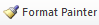 Please visit https://youtu.be/yjdL2n4lZm4 for more detailed instructions.